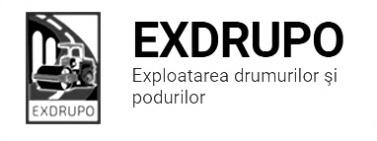 Notă informativăcu privire la lucrările de întreţinere şi salubrizare a infrastructurii rutieresect. Centru:executate 11.08.2023:Salubrizare mecanizată: str. Ismail, bd. D. Cantemir, Aleea Gării, bd. Gagarin, bd. Negruzzi, bd. Șt. cel Mare, str. Ciuflea, Viaduc, str. P. Halippa, str. V. alecsandri, str. Gh. Asachi.Salubrizare manuală: Aleea Gării-0,5curse, Dr. Viilor-0,5curse.Salubrizare pasaje subterane: bd. Șt. cel Mare-Ciuflea-0,5curse, bd. Șt. cel Mare-Negruzzi-0,5curse.Amenajare b/a: Dr. Viilor, 36/2-45m2, Dr. Viilor-36m2, str. V. Docuceaeev-10m2, str. Nucarilor-15m2, str. Frumoasa-5m2. executate 12.08.2023:Salubrizare mecanizată:șos. Hîncești, str. Pietrarilor, str. Spicului, Dr. Viilor, str. Ialoveni, str. Sihastrului, str. L. Kaczynski, str. V. Trandafirilor, str. Melestiu, str. Inculeț, str. Testimițeanu, str. T. Strișcă, str. I. Suruceanu, str. P. Ungureanu, str. V. Vîrnav, str. Gh. Cașu, str. M. Mică, str. Korolenco, str. Lomonosov.executate 13-14.08.2023 (în noapte):Salubrizare mecanizată: str. V. Alecsandri, str. Vl. Pîrcălab, str. A. Mateevici, str. Ismail, bd. Gagarin, str. Albișoara, bd. Negruzzi, str. Ciuflea.planificate 14.08.2023:Salubrizare manuală: șos. Hâncești. Amenajare b/a:  str. Korolenco, 4,8, str. Nucarilor, str. V. Docuceaeev, 3/1, str. G. Meniuc, 24, Dr. Viilor, 26, 38.sect. Buiucani:executate 11.08.2023:Salubrizare mecanizată: str. V. Belinski, str. 27 Martie, B. Sculeni, str. Mesager, str. I. Pelivan, str. N. Costin, str. L. Deleanu.Salubrizare manuală: bd. Gr. Vieru-5curse. Excavare/ transportare gunoi: bd. Gr. Vieru-1cursă. Amenajare pietriș: bd. Gr. Vieru-6t.  Demolare beton: bd. Gr. Vieru-1,5m3. Montare bordure: bd. Gr. Vieru-17buc.Amenajare beton: bd. Gr. Vieru-1,75m3.executate 11-12.08.2023 (în noapte):Salubrizare mecanizată: str. Mit. Dosoftei, str. Columna, Piața D. Cantemir, bd. Șt. cel Mare, PMAN, str. B. Bodoni, str. Bucuresști, str. A. Mateevici.executate 12.08.2023:Salubrizare mecanizată:  str. M. Viteazul, str. A. Sciusev, str. C. Stere, str. V. Lupu, str. E. Coca, str. Constituției, str. Cornului, str. T. Vladimirescu.executate 13-14.08.2023 (în noapte):Salubrizare mecanizată: str. Mit. Dosoftei, str. Columna, Piața D. Cantemir, bd. Șt. cel Mare, PMAN, str. B. Bodoni, str. Bucuresști, str. A. Mateevici.planificate 14.08.2023:Salubrizare manuală: bd. Gr. Vieru. Demolare beton: bd. Gr. Vieru.Amenajare pietriș: bd. Gr. Vieru.   Amenajare b/a: bd. Gr. Vieru.sect. Rîşcani:executate 11.08.2023:Salubrizare pasaj subteran: str. A. Russo-Moscova-630m2.Salubrizare mecanizată: str. Albișoara, str. T. Vladimirescu, C. Moșilor, C. Orheiului, str. Ceucari, str. Socoleni, str. Studentilor, str. Dimo, str. Florilor. Salubrizare manuală: C. Orheiului-Renasterii-2curse. Amenajare b/a:C. Orheiului-Renasterii-62m2.  executate 13-14.08.2023 (în noapte):Salubrizare mecanizată:str. Albișoara, bd. Gr. Vieru, str. Petricani, C. Orheiului, bd. Moscova, str. B. Voievod, bd. Renașterii, str. A. Russo, str. Kiev, str. T. Vladimirescu.planificate 14.08.2023:Salubrizare manuală: C. Orheiului-Renasterii. Amenajare b/a: C. Orheiului-Renasterii.  sect. Botanica:executate 11.08.2023:Salubrizare pasaje subterane:Viaduc(spitalul nr. 1) -320m2, șos. Muncești, 800- 250m2,bd. Dacia –Aeroport-250m2.Salubrizare stații de transport public: șos. Muncești (12 stații).Salubrizare manuală:  str. Zelinski, 12/2-1cursă.Amenajare b/a: Viaduc-2m2, str. Zelinski, 2/2-171m2. planificate 14.08.2023:Frezare parte carosabilă: str. Varșovia, 2, șos. Muncești. sect. Ciocana:executate 11.08.2023:Salubrizare mecanizată: bd. M. cel Bătrîn, str. M. Sadoveanu, str. G. Latină, str. P. Zadnipru, str. A. Russo, str. M. Spătarul, str. Studenților.Salubrizare manuală: bd. M. cel Bătrîn-5curse.Frezare parte carosabilă: bd. M. cel Bătrîn (racordari)-70m2.Demolare beton: bd. M. cel Bătrîn-2m3. executate 12.08.2023:Salubrizare mecanizată: str. L. Bîcului, str. Uzinelor, str. Voluntarilor, str. M. Manole, str. M. Drăgan.planificate 14.08.2023:Frezare parte carosabilă: bd. M. cel Bătrîn (racordari).Amenajare b/a: bd. M. cel Bătrîn (racordari). sect. OCR:executate 11-12.08.2023 (în noapte):Aplicare marcaj rutier: bd. A. Iulia-963m2, șos. Muncești, 426/4-39,6m2, șos. Muncești, 426/3-14,4m2, șos. Muncești, 425-10,8m2, șos. Muncești (la izvor)-8,4m2, șos. Muncești-9,6m2, șos. Muncești, 690-9,6m2, str. Korolenco, 10-8,4m2, str. Korolenco, 9-7,2m2, str. Korolenco, 2-8,4m2, str. Columna-Sf. Țării-42m2, str. Columna-M. Cibotari-46,8m2.executate 13-14.08.2023 (în noapte):Aplicare marcaj rutier: bd. A. Iulia-768m2, șos. Muncești-Băcioii Noi-20,4m2, șos. Muncești-(stația Revaca)-9,6m2, șos. Muncești-Aeroportul Vechi-24m2, șos. Muncești, 793-12m2, șos. Muncești, 799-12m2, șos. Muncești, 810A-14,4m2, șos. Muncești, 772-9,6m2, șos. Muncești, 271/7-30m2, str. Testimițeanu, 3/19-13,6m2, str. Testimițeanu, 3A-31,2m2, str. Testimițeanu, 9/1-23,2m2. planificate 14.08.2023:Instalare indicatoarelor rutiere: mun. Chișinău.Aplicare marcaj rutier: mun. Chișinău.sect. Întreținerea canalizării pluviale:executate 11.08.2023:Reparația  canalizării  pluviale: str. Petricani-5gril.rid., 1elem. bet., str. M. Spătarul-3gril.inst., 3elem. bet., 1cursă gunoi, str. N. Sulac, 8-1cap. fontă vechi.Curățarea canalizării  pluviale: str. V. lui Vodă-Tohatin (R5)-curățire canal pluvial.planificate 14.08.2023:Reparația  canalizării  pluviale: Dr. Viilor, bd. C. Vodă, 18/2.Curățarea canalizării  pluviale: bd. Șt. cel Mare, str. V. lui Vodă-Tohatin (R5).sect. Transport alternativ:planificate 14.08.2023:Salubrizare manuală: bd. Gr. Vieru. Demolare beton: bd. Gr. Vieru.Amenajare pietriș: bd. Gr. Vieru.   Amenajare b/a: bd. Gr. Vieru.sect. Specializat îninfrastructură (restabilirea învelișului asfaltic):executate 11.08.2023:Salubrizare manuală: str. M. Costin, 5, 4/2, 3, 26, 19/7, 13/4, 24/1, 26/1-1cursă, str. M. Sadoveanu, 30/3-1cursă.Amenajare b/a: str. M. Costin, 5, 4/2, 3, 26, 19/7, 13/4, 24/1, 26/1-84m2, str. M. Sadoveanu, 30/3-15m2.planificate 14.08.2023:Amenajare b/a: str. Cireșilor, str. V. Cheltuială, str. T. Mălai.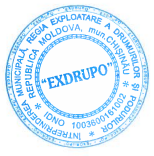 022 47 12 93